FOiS 19.05Temat: Jak oszczędzać wodę.Zad .1 Obejrzyj film. https://youtu.be/eZLb2jR6CBIZad.2 Napisz za pomocą jakiego przedmiotu pani na filmie oszczędza wodę(obejrzyj w całości w środku są reklamy). Zad.3.Wypisz z karty pracy zdania prawdziwe, a litery przy tych zdaniach utworzą hasło.Zad.4 Ułóż zdanie z powstałym wyrazem. Powodzenia!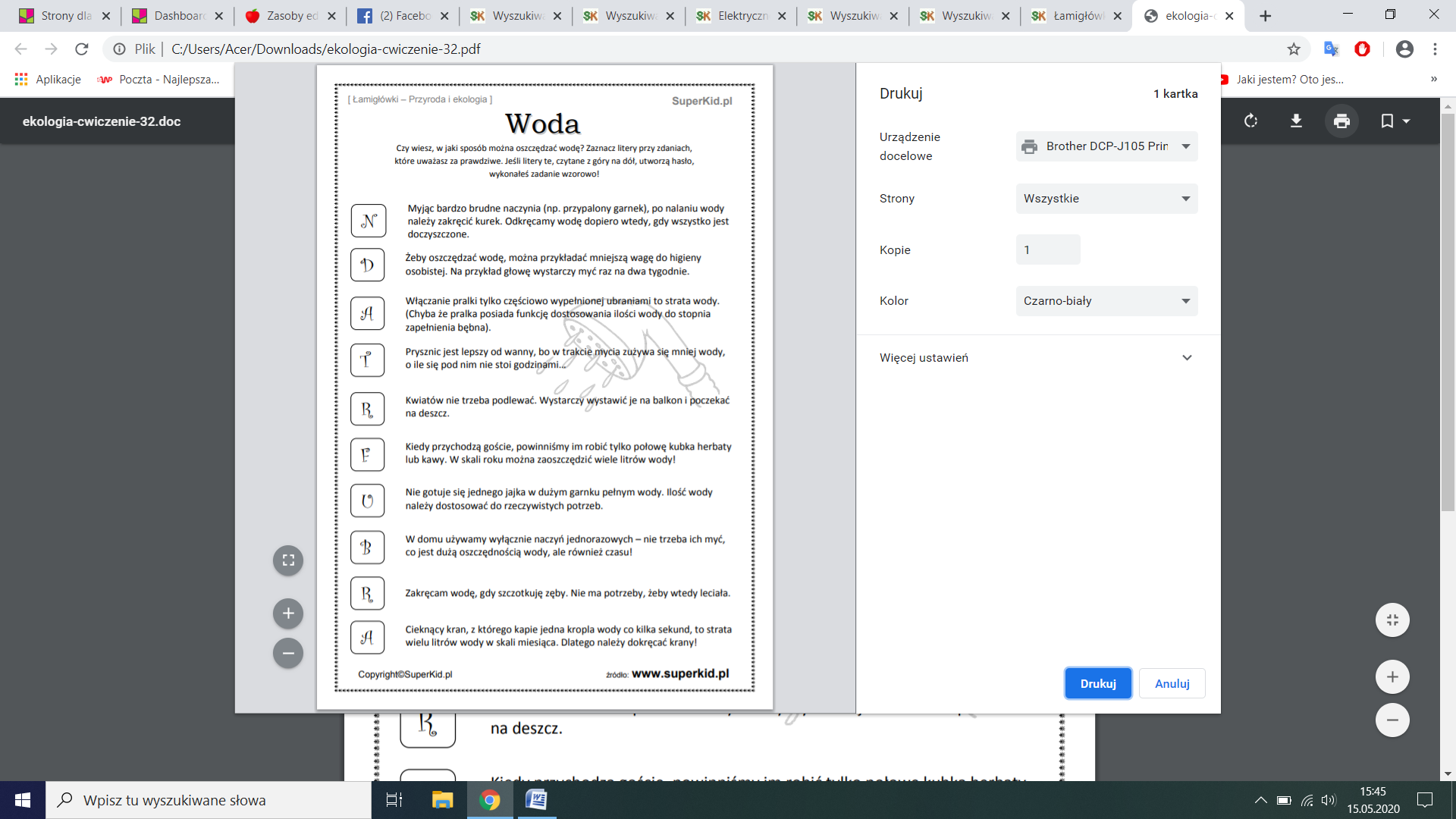 